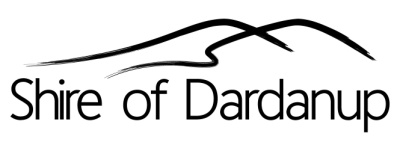 REQUEST FORMPOOL BARRIER INSPECTION(Not applicable for newly completed or 4 year inspections)FORM 235REQUEST FORMPOOL BARRIER INSPECTION(Not applicable for newly completed or 4 year inspections)FORM 235REQUEST FORMPOOL BARRIER INSPECTION(Not applicable for newly completed or 4 year inspections)FORM 235REQUEST FORMPOOL BARRIER INSPECTION(Not applicable for newly completed or 4 year inspections)FORM 235REQUEST FORMPOOL BARRIER INSPECTION(Not applicable for newly completed or 4 year inspections)FORM 235REQUEST FORMPOOL BARRIER INSPECTION(Not applicable for newly completed or 4 year inspections)FORM 235REQUEST FORMPOOL BARRIER INSPECTION(Not applicable for newly completed or 4 year inspections)FORM 235REQUEST FORMPOOL BARRIER INSPECTION(Not applicable for newly completed or 4 year inspections)FORM 235REQUEST FORMPOOL BARRIER INSPECTION(Not applicable for newly completed or 4 year inspections)FORM 235REQUEST FORMPOOL BARRIER INSPECTION(Not applicable for newly completed or 4 year inspections)FORM 235REQUEST FORMPOOL BARRIER INSPECTION(Not applicable for newly completed or 4 year inspections)FORM 235REQUEST FORMPOOL BARRIER INSPECTION(Not applicable for newly completed or 4 year inspections)FORM 235REQUEST FORMPOOL BARRIER INSPECTION(Not applicable for newly completed or 4 year inspections)FORM 235REQUEST FORMPOOL BARRIER INSPECTION(Not applicable for newly completed or 4 year inspections)FORM 235REQUEST FORMPOOL BARRIER INSPECTION(Not applicable for newly completed or 4 year inspections)FORM 235REQUEST FORMPOOL BARRIER INSPECTION(Not applicable for newly completed or 4 year inspections)FORM 235Date stampDate stampDate stampPart 1 Property DetailsPart 1 Property DetailsPart 1 Property DetailsPart 1 Property DetailsPart 1 Property DetailsPart 1 Property DetailsPart 1 Property DetailsPart 1 Property DetailsPart 1 Property DetailsPart 1 Property DetailsPart 1 Property DetailsPart 1 Property DetailsPart 1 Property DetailsPart 1 Property DetailsPart 1 Property DetailsPart 1 Property DetailsPart 1 Property DetailsPart 1 Property DetailsPart 1 Property DetailsPart 1 Property DetailsPart 1 Property DetailsPlease provide the details of the property you require a swimming pool inspection forPlease provide the details of the property you require a swimming pool inspection forLotLotLotHouse NoHouse NoHouse NoStreet NameStreet NameStreet NameStreet NameStreet NameStreet NameStreet NameStreet NamePlease provide the details of the property you require a swimming pool inspection forPlease provide the details of the property you require a swimming pool inspection forPlease provide the details of the property you require a swimming pool inspection forPlease provide the details of the property you require a swimming pool inspection forSuburbSuburbSuburbSuburbSuburbSuburbSuburbSuburbSuburbSuburbSuburbSuburbSuburbSuburbSuburbSuburbSuburbPlease provide the details of the property you require a swimming pool inspection forPlease provide the details of the property you require a swimming pool inspection forPlease provide the details of the property you require a swimming pool inspection forPlease provide the details of the property you require a swimming pool inspection forPart 2 Applicant DetailsPart 2 Applicant DetailsPart 2 Applicant DetailsPart 2 Applicant DetailsPart 2 Applicant DetailsPart 2 Applicant DetailsPart 2 Applicant DetailsPart 2 Applicant DetailsPart 2 Applicant DetailsPart 2 Applicant DetailsPart 2 Applicant DetailsPart 2 Applicant DetailsPart 2 Applicant DetailsPart 2 Applicant DetailsPart 2 Applicant DetailsPart 2 Applicant DetailsPart 2 Applicant DetailsPart 2 Applicant DetailsPart 2 Applicant DetailsPart 2 Applicant DetailsPart 2 Applicant DetailsName of person making request(if not the owner please have the owner complete Part 4 of this form)Name of person making request(if not the owner please have the owner complete Part 4 of this form)NameNameNameNameNameNameNameNameNameNameNameNameNameNameNameNameNameName of person making request(if not the owner please have the owner complete Part 4 of this form)Name of person making request(if not the owner please have the owner complete Part 4 of this form)Name of person making request(if not the owner please have the owner complete Part 4 of this form)Name of person making request(if not the owner please have the owner complete Part 4 of this form)Daytime Contact Phone NumberDaytime Contact Phone NumberDaytime Contact Phone NumberDaytime Contact Phone NumberDaytime Contact Phone NumberDaytime Contact Phone NumberDaytime Contact Phone NumberDaytime Contact Phone NumberDaytime Contact Phone NumberDaytime Contact Phone NumberDaytime Contact Phone NumberDaytime Contact Phone NumberDaytime Contact Phone NumberDaytime Contact Phone NumberDaytime Contact Phone NumberDaytime Contact Phone NumberDaytime Contact Phone NumberName of person making request(if not the owner please have the owner complete Part 4 of this form)Name of person making request(if not the owner please have the owner complete Part 4 of this form)Name of person making request(if not the owner please have the owner complete Part 4 of this form)Name of person making request(if not the owner please have the owner complete Part 4 of this form)Email AddressEmail AddressEmail AddressEmail AddressEmail AddressEmail AddressEmail AddressEmail AddressEmail AddressEmail AddressEmail AddressEmail AddressEmail AddressEmail AddressEmail AddressEmail AddressEmail AddressName of person making request(if not the owner please have the owner complete Part 4 of this form)Name of person making request(if not the owner please have the owner complete Part 4 of this form)Name of person making request(if not the owner please have the owner complete Part 4 of this form)Name of person making request(if not the owner please have the owner complete Part 4 of this form)Are you the Owner of the property?Are you the Owner of the property?Are you the Owner of the property?Are you the Owner of the property?Are you the Owner of the property?Are you the Owner of the property?Are you the Owner of the property?Are you the Owner of the property?Are you the Owner of the property?Are you the Owner of the property?Are you the Owner of the property?Are you the Owner of the property?Are you the Owner of the property?Are you the Owner of the property?Are you the Owner of the property?Are you the Owner of the property?Are you the Owner of the property?Name of person making request(if not the owner please have the owner complete Part 4 of this form)Name of person making request(if not the owner please have the owner complete Part 4 of this form)YesYesYesYesYesYesYesYesYesYesYesYesYesYesYesYesName of person making request(if not the owner please have the owner complete Part 4 of this form)Name of person making request(if not the owner please have the owner complete Part 4 of this form)If no, please provide Owners NameIf no, please provide Owners NameIf no, please provide Owners NameIf no, please provide Owners NameIf no, please provide Owners NameIf no, please provide Owners NameIf no, please provide Owners NameIf no, please provide Owners NameIf no, please provide Owners NameIf no, please provide Owners NameIf no, please provide Owners NameName of person making request(if not the owner please have the owner complete Part 4 of this form)Name of person making request(if not the owner please have the owner complete Part 4 of this form)NoNoNoNoNoName of person making request(if not the owner please have the owner complete Part 4 of this form)Name of person making request(if not the owner please have the owner complete Part 4 of this form)SignedSignedSignedSignedSignedSignedSignedSignedSignedSignedSignedSignedSignedDateDateDateName of person making request(if not the owner please have the owner complete Part 4 of this form)Name of person making request(if not the owner please have the owner complete Part 4 of this form)Name of person making request(if not the owner please have the owner complete Part 4 of this form)Name of person making request(if not the owner please have the owner complete Part 4 of this form)Reason for requestReason for requestReason for requestReason for requestReason for requestReason for requestReason for requestReason for requestReason for requestReason for requestReason for requestReason for requestReason for requestReason for requestReason for requestReason for requestReason for requestPart 3 Fees and ConditionsPart 3 Fees and ConditionsPart 3 Fees and ConditionsPart 3 Fees and ConditionsPart 3 Fees and ConditionsPart 3 Fees and ConditionsPart 3 Fees and ConditionsPart 3 Fees and ConditionsPart 3 Fees and ConditionsPart 3 Fees and ConditionsPart 3 Fees and ConditionsPart 3 Fees and ConditionsPart 3 Fees and ConditionsPart 3 Fees and ConditionsPart 3 Fees and ConditionsPart 3 Fees and ConditionsPart 3 Fees and ConditionsPart 3 Fees and ConditionsPart 3 Fees and ConditionsPart 3 Fees and ConditionsPart 3 Fees and ConditionsIf you are not the owner(s) of the property, Part 4 of this form must be completed by the current owner(s); or a signed letter from the current owner(s) must be provided granting consent for the Shire of Dardanup to undertake a pool barrier inspection.A copy of an Offer and Acceptance is NOT adequate.A fee of $165.00 (Council set fee = Building Surveyor Inspection Fee per hour must be paid prior to the pool inspection taking place. The fee of $165 can be paid over the phone via credit card or at the Shire of Dardanup Office (1 Council Drive, Eaton or 3 Little Street, Dardanup) [GL 1323002].* Applicant will be contacted in due course by a delegated officer to organise a suitable inspection time.If you are not the owner(s) of the property, Part 4 of this form must be completed by the current owner(s); or a signed letter from the current owner(s) must be provided granting consent for the Shire of Dardanup to undertake a pool barrier inspection.A copy of an Offer and Acceptance is NOT adequate.A fee of $165.00 (Council set fee = Building Surveyor Inspection Fee per hour must be paid prior to the pool inspection taking place. The fee of $165 can be paid over the phone via credit card or at the Shire of Dardanup Office (1 Council Drive, Eaton or 3 Little Street, Dardanup) [GL 1323002].* Applicant will be contacted in due course by a delegated officer to organise a suitable inspection time.If you are not the owner(s) of the property, Part 4 of this form must be completed by the current owner(s); or a signed letter from the current owner(s) must be provided granting consent for the Shire of Dardanup to undertake a pool barrier inspection.A copy of an Offer and Acceptance is NOT adequate.A fee of $165.00 (Council set fee = Building Surveyor Inspection Fee per hour must be paid prior to the pool inspection taking place. The fee of $165 can be paid over the phone via credit card or at the Shire of Dardanup Office (1 Council Drive, Eaton or 3 Little Street, Dardanup) [GL 1323002].* Applicant will be contacted in due course by a delegated officer to organise a suitable inspection time.If you are not the owner(s) of the property, Part 4 of this form must be completed by the current owner(s); or a signed letter from the current owner(s) must be provided granting consent for the Shire of Dardanup to undertake a pool barrier inspection.A copy of an Offer and Acceptance is NOT adequate.A fee of $165.00 (Council set fee = Building Surveyor Inspection Fee per hour must be paid prior to the pool inspection taking place. The fee of $165 can be paid over the phone via credit card or at the Shire of Dardanup Office (1 Council Drive, Eaton or 3 Little Street, Dardanup) [GL 1323002].* Applicant will be contacted in due course by a delegated officer to organise a suitable inspection time.If you are not the owner(s) of the property, Part 4 of this form must be completed by the current owner(s); or a signed letter from the current owner(s) must be provided granting consent for the Shire of Dardanup to undertake a pool barrier inspection.A copy of an Offer and Acceptance is NOT adequate.A fee of $165.00 (Council set fee = Building Surveyor Inspection Fee per hour must be paid prior to the pool inspection taking place. The fee of $165 can be paid over the phone via credit card or at the Shire of Dardanup Office (1 Council Drive, Eaton or 3 Little Street, Dardanup) [GL 1323002].* Applicant will be contacted in due course by a delegated officer to organise a suitable inspection time.If you are not the owner(s) of the property, Part 4 of this form must be completed by the current owner(s); or a signed letter from the current owner(s) must be provided granting consent for the Shire of Dardanup to undertake a pool barrier inspection.A copy of an Offer and Acceptance is NOT adequate.A fee of $165.00 (Council set fee = Building Surveyor Inspection Fee per hour must be paid prior to the pool inspection taking place. The fee of $165 can be paid over the phone via credit card or at the Shire of Dardanup Office (1 Council Drive, Eaton or 3 Little Street, Dardanup) [GL 1323002].* Applicant will be contacted in due course by a delegated officer to organise a suitable inspection time.If you are not the owner(s) of the property, Part 4 of this form must be completed by the current owner(s); or a signed letter from the current owner(s) must be provided granting consent for the Shire of Dardanup to undertake a pool barrier inspection.A copy of an Offer and Acceptance is NOT adequate.A fee of $165.00 (Council set fee = Building Surveyor Inspection Fee per hour must be paid prior to the pool inspection taking place. The fee of $165 can be paid over the phone via credit card or at the Shire of Dardanup Office (1 Council Drive, Eaton or 3 Little Street, Dardanup) [GL 1323002].* Applicant will be contacted in due course by a delegated officer to organise a suitable inspection time.If you are not the owner(s) of the property, Part 4 of this form must be completed by the current owner(s); or a signed letter from the current owner(s) must be provided granting consent for the Shire of Dardanup to undertake a pool barrier inspection.A copy of an Offer and Acceptance is NOT adequate.A fee of $165.00 (Council set fee = Building Surveyor Inspection Fee per hour must be paid prior to the pool inspection taking place. The fee of $165 can be paid over the phone via credit card or at the Shire of Dardanup Office (1 Council Drive, Eaton or 3 Little Street, Dardanup) [GL 1323002].* Applicant will be contacted in due course by a delegated officer to organise a suitable inspection time.If you are not the owner(s) of the property, Part 4 of this form must be completed by the current owner(s); or a signed letter from the current owner(s) must be provided granting consent for the Shire of Dardanup to undertake a pool barrier inspection.A copy of an Offer and Acceptance is NOT adequate.A fee of $165.00 (Council set fee = Building Surveyor Inspection Fee per hour must be paid prior to the pool inspection taking place. The fee of $165 can be paid over the phone via credit card or at the Shire of Dardanup Office (1 Council Drive, Eaton or 3 Little Street, Dardanup) [GL 1323002].* Applicant will be contacted in due course by a delegated officer to organise a suitable inspection time.If you are not the owner(s) of the property, Part 4 of this form must be completed by the current owner(s); or a signed letter from the current owner(s) must be provided granting consent for the Shire of Dardanup to undertake a pool barrier inspection.A copy of an Offer and Acceptance is NOT adequate.A fee of $165.00 (Council set fee = Building Surveyor Inspection Fee per hour must be paid prior to the pool inspection taking place. The fee of $165 can be paid over the phone via credit card or at the Shire of Dardanup Office (1 Council Drive, Eaton or 3 Little Street, Dardanup) [GL 1323002].* Applicant will be contacted in due course by a delegated officer to organise a suitable inspection time.If you are not the owner(s) of the property, Part 4 of this form must be completed by the current owner(s); or a signed letter from the current owner(s) must be provided granting consent for the Shire of Dardanup to undertake a pool barrier inspection.A copy of an Offer and Acceptance is NOT adequate.A fee of $165.00 (Council set fee = Building Surveyor Inspection Fee per hour must be paid prior to the pool inspection taking place. The fee of $165 can be paid over the phone via credit card or at the Shire of Dardanup Office (1 Council Drive, Eaton or 3 Little Street, Dardanup) [GL 1323002].* Applicant will be contacted in due course by a delegated officer to organise a suitable inspection time.If you are not the owner(s) of the property, Part 4 of this form must be completed by the current owner(s); or a signed letter from the current owner(s) must be provided granting consent for the Shire of Dardanup to undertake a pool barrier inspection.A copy of an Offer and Acceptance is NOT adequate.A fee of $165.00 (Council set fee = Building Surveyor Inspection Fee per hour must be paid prior to the pool inspection taking place. The fee of $165 can be paid over the phone via credit card or at the Shire of Dardanup Office (1 Council Drive, Eaton or 3 Little Street, Dardanup) [GL 1323002].* Applicant will be contacted in due course by a delegated officer to organise a suitable inspection time.If you are not the owner(s) of the property, Part 4 of this form must be completed by the current owner(s); or a signed letter from the current owner(s) must be provided granting consent for the Shire of Dardanup to undertake a pool barrier inspection.A copy of an Offer and Acceptance is NOT adequate.A fee of $165.00 (Council set fee = Building Surveyor Inspection Fee per hour must be paid prior to the pool inspection taking place. The fee of $165 can be paid over the phone via credit card or at the Shire of Dardanup Office (1 Council Drive, Eaton or 3 Little Street, Dardanup) [GL 1323002].* Applicant will be contacted in due course by a delegated officer to organise a suitable inspection time.If you are not the owner(s) of the property, Part 4 of this form must be completed by the current owner(s); or a signed letter from the current owner(s) must be provided granting consent for the Shire of Dardanup to undertake a pool barrier inspection.A copy of an Offer and Acceptance is NOT adequate.A fee of $165.00 (Council set fee = Building Surveyor Inspection Fee per hour must be paid prior to the pool inspection taking place. The fee of $165 can be paid over the phone via credit card or at the Shire of Dardanup Office (1 Council Drive, Eaton or 3 Little Street, Dardanup) [GL 1323002].* Applicant will be contacted in due course by a delegated officer to organise a suitable inspection time.If you are not the owner(s) of the property, Part 4 of this form must be completed by the current owner(s); or a signed letter from the current owner(s) must be provided granting consent for the Shire of Dardanup to undertake a pool barrier inspection.A copy of an Offer and Acceptance is NOT adequate.A fee of $165.00 (Council set fee = Building Surveyor Inspection Fee per hour must be paid prior to the pool inspection taking place. The fee of $165 can be paid over the phone via credit card or at the Shire of Dardanup Office (1 Council Drive, Eaton or 3 Little Street, Dardanup) [GL 1323002].* Applicant will be contacted in due course by a delegated officer to organise a suitable inspection time.If you are not the owner(s) of the property, Part 4 of this form must be completed by the current owner(s); or a signed letter from the current owner(s) must be provided granting consent for the Shire of Dardanup to undertake a pool barrier inspection.A copy of an Offer and Acceptance is NOT adequate.A fee of $165.00 (Council set fee = Building Surveyor Inspection Fee per hour must be paid prior to the pool inspection taking place. The fee of $165 can be paid over the phone via credit card or at the Shire of Dardanup Office (1 Council Drive, Eaton or 3 Little Street, Dardanup) [GL 1323002].* Applicant will be contacted in due course by a delegated officer to organise a suitable inspection time.If you are not the owner(s) of the property, Part 4 of this form must be completed by the current owner(s); or a signed letter from the current owner(s) must be provided granting consent for the Shire of Dardanup to undertake a pool barrier inspection.A copy of an Offer and Acceptance is NOT adequate.A fee of $165.00 (Council set fee = Building Surveyor Inspection Fee per hour must be paid prior to the pool inspection taking place. The fee of $165 can be paid over the phone via credit card or at the Shire of Dardanup Office (1 Council Drive, Eaton or 3 Little Street, Dardanup) [GL 1323002].* Applicant will be contacted in due course by a delegated officer to organise a suitable inspection time.If you are not the owner(s) of the property, Part 4 of this form must be completed by the current owner(s); or a signed letter from the current owner(s) must be provided granting consent for the Shire of Dardanup to undertake a pool barrier inspection.A copy of an Offer and Acceptance is NOT adequate.A fee of $165.00 (Council set fee = Building Surveyor Inspection Fee per hour must be paid prior to the pool inspection taking place. The fee of $165 can be paid over the phone via credit card or at the Shire of Dardanup Office (1 Council Drive, Eaton or 3 Little Street, Dardanup) [GL 1323002].* Applicant will be contacted in due course by a delegated officer to organise a suitable inspection time.If you are not the owner(s) of the property, Part 4 of this form must be completed by the current owner(s); or a signed letter from the current owner(s) must be provided granting consent for the Shire of Dardanup to undertake a pool barrier inspection.A copy of an Offer and Acceptance is NOT adequate.A fee of $165.00 (Council set fee = Building Surveyor Inspection Fee per hour must be paid prior to the pool inspection taking place. The fee of $165 can be paid over the phone via credit card or at the Shire of Dardanup Office (1 Council Drive, Eaton or 3 Little Street, Dardanup) [GL 1323002].* Applicant will be contacted in due course by a delegated officer to organise a suitable inspection time.Part 4 Owners’ AuthorisationPart 4 Owners’ AuthorisationPart 4 Owners’ AuthorisationPart 4 Owners’ AuthorisationPart 4 Owners’ AuthorisationPart 4 Owners’ AuthorisationPart 4 Owners’ AuthorisationPart 4 Owners’ AuthorisationPart 4 Owners’ AuthorisationPart 4 Owners’ AuthorisationPart 4 Owners’ AuthorisationPart 4 Owners’ AuthorisationPart 4 Owners’ AuthorisationPart 4 Owners’ AuthorisationPart 4 Owners’ AuthorisationPart 4 Owners’ AuthorisationPart 4 Owners’ AuthorisationPart 4 Owners’ AuthorisationPart 4 Owners’ AuthorisationPart 4 Owners’ AuthorisationPart 4 Owners’ AuthorisationOwner to completeOwner to completeOwner(s) NameOwner(s) NameOwner(s) NameOwner(s) NameOwner(s) NameOwner(s) NameOwner(s) NameOwner(s) NameOwner(s) NameOwner(s) NameOwner(s) NameOwner(s) NameOwner(s) NameOwner(s) NameOwner(s) NameOwner(s) NameOwner(s) NameOwner to completeOwner to completeOwner to completeOwner to completeOwner(s) SignatureOwner(s) SignatureOwner(s) SignatureOwner(s) SignatureOwner(s) SignatureOwner(s) SignatureOwner(s) SignatureOwner(s) SignatureOwner(s) SignatureOwner(s) SignatureOwner(s) SignatureOwner(s) SignatureDateDateDateOwner to completeOwner to completeOwner to completeOwner to completePart 5 OFFICE USE ONLYPart 5 OFFICE USE ONLYPart 5 OFFICE USE ONLYPart 5 OFFICE USE ONLYPart 5 OFFICE USE ONLYPart 5 OFFICE USE ONLYPart 5 OFFICE USE ONLYPart 5 OFFICE USE ONLYPart 5 OFFICE USE ONLYPart 5 OFFICE USE ONLYPart 5 OFFICE USE ONLYPart 5 OFFICE USE ONLYPart 5 OFFICE USE ONLYPart 5 OFFICE USE ONLYPart 5 OFFICE USE ONLYPart 5 OFFICE USE ONLYPart 5 OFFICE USE ONLYPart 5 OFFICE USE ONLYPart 5 OFFICE USE ONLYPart 5 OFFICE USE ONLYPart 5 OFFICE USE ONLYPayment Taken – Please tickPayment Taken – Please tickPayment Taken – Please tickPayment Taken – Please tickName of ContactName of ContactName of ContactName of ContactName of ContactName of ContactDateDateDateOfficer NameOfficer NameOfficer NameOfficer NameOfficer NameOfficer Name